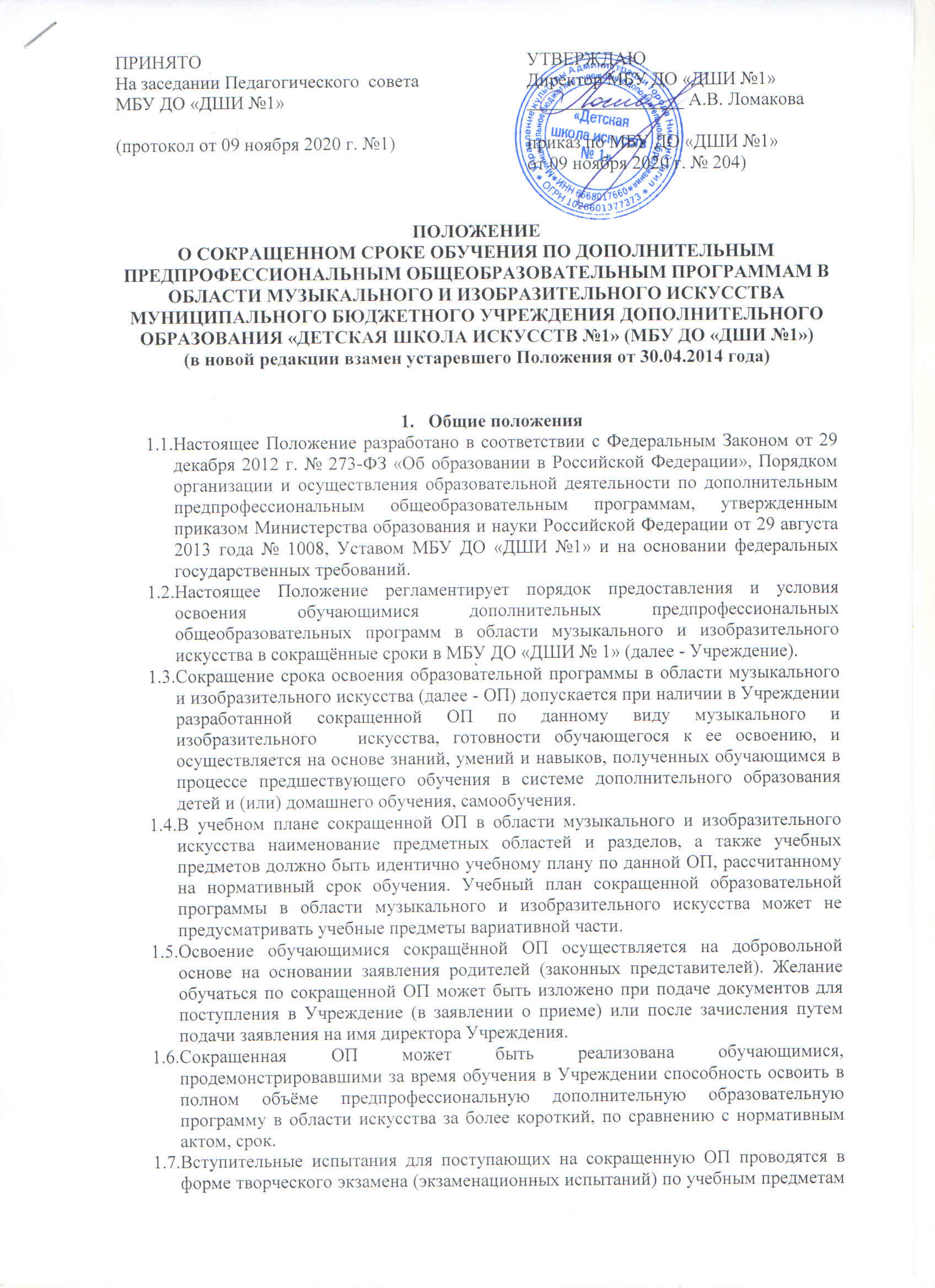 ПОЛОЖЕНИЕО СОКРАЩЕННОМ СРОКЕ ОБУЧЕНИЯ ПО ДОПОЛНИТЕЛЬНЫМ ПРЕДПРОФЕССИОНАЛЬНЫМ ОБЩЕОБРАЗОВАТЕЛЬНЫМ ПРОГРАММАМ В ОБЛАСТИ МУЗЫКАЛЬНОГО И ИЗОБРАЗИТЕЛЬНОГО ИСКУССТВАМУНИЦИПАЛЬНОГО БЮДЖЕТНОГО УЧРЕЖДЕНИЯ ДОПОЛНИТЕЛЬНОГО ОБРАЗОВАНИЯ «ДЕТСКАЯ ШКОЛА ИСКУССТВ №1» (МБУ ДО «ДШИ №1»)(в новой редакции взамен устаревшего Положения от 30.04.2014 года)Общие положенияНастоящее Положение разработано в соответствии с Федеральным Законом от 29 декабря 2012 г. № 273-ФЗ «Об образовании в Российской Федерации», Порядком организации и осуществления образовательной деятельности по дополнительным предпрофессиональным общеобразовательным программам, утвержденным приказом Министерства образования и науки Российской Федерации от 29 августа 2013 года № 1008, Уставом МБУ ДО «ДШИ №1» и на основании федеральных государственных требований.Настоящее Положение регламентирует порядок предоставления и условия освоения обучающимися дополнительных предпрофессиональных общеобразовательных программ в области музыкального и изобразительного искусства в сокращённые сроки в МБУ ДО «ДШИ № 1» (далее - Учреждение).Сокращение срока освоения образовательной программы в области музыкального и изобразительного искусства (далее - ОП) допускается при наличии в Учреждении разработанной сокращенной ОП по данному виду музыкального и изобразительного   искусства, готовности обучающегося к ее освоению, и осуществляется на основе знаний, умений и навыков, полученных обучающимся в процессе предшествующего обучения в системе дополнительного образования детей и (или) домашнего обучения, самообучения.В учебном плане сокращенной ОП в области музыкального и изобразительного искусства наименование предметных областей и разделов, а также учебных предметов должно быть идентично учебному плану по данной ОП, рассчитанному на нормативный срок обучения. Учебный план сокращенной образовательной программы в области музыкального и изобразительного искусства может не предусматривать учебные предметы вариативной части.Освоение обучающимися сокращённой ОП осуществляется на добровольной основе на основании заявления родителей (законных представителей). Желание обучаться по сокращенной ОП может быть изложено при подаче документов для поступления в Учреждение (в заявлении о приеме) или после зачисления путем подачи заявления на имя директора Учреждения.Сокращенная ОП может быть реализована обучающимися, продемонстрировавшими за время обучения в Учреждении способность освоить в полном объёме предпрофессиональную дополнительную образовательную программу в области искусства за более короткий, по сравнению с нормативным актом, срок.Вступительные испытания для поступающих на сокращенную ОП проводятся в форме творческого экзамена (экзаменационных испытаний) по учебным предметам ОП. Перечень предметов и сроки проведения творческого экзамена утверждаются приказом директора Учреждения.Срок освоения сокращенных ОП может быть сокращен за счет перезачета учебных предметов и составляет не менее четырех лет.В случае наличия у ребенка творческих, интеллектуальных способностей и, при необходимости, физических данных, позволяющих перезачесть учебный материал, например, с первого по шестой классы включительно при нормативном сроке обучения 8 лет, срок обучения ребенка может составить два года.Перезачет учебных предметов для детей, принятых на обучение по сокращенной ОП, осуществляется по заявлению родителей (законных представителей).Возможность проведения обучающемуся перезачета по учебным предметам должна быть подтверждена рекомендацией методической секции (методического Совета Учреждения).Сроки проведения перезачета учебных предметов устанавливаются директором Учреждения. По результатам перезачета оформляется приказ, в котором указывается перечень перезачтенных учебных предметов с оценками по ним. Оценки по перезачетнным учебным предметам после прохождения обучающимся итоговой аттестации выставляются в свидетельство об окончании Учреждения, форма которого устанавливается Министерством культуры Российской Федерации.В качестве промежуточной и итоговой аттестации при обучении в сокращённые сроки используются программы, разработанные для предпрофессиональных дополнительных образовательных программ с нормативным сроком обучения, с указанием особенностей их освоения в сокращённые сроки.Сокращение срока освоения ОП может осуществляться для обучающихся, принятых в Учреждение для обучения по ОП с нормативным сроком обучения (в том числе при переводе с обучения по дополнительным образовательным программам художественно-эстетической направленности по видам искусств) и проявивших в процессе обучения выдающиеся способности по учебным предметам обязательной части ОП.Решение о предоставлении учащемуся возможности обучения по сокращенным срокам освоения ОП принимается на основании рекомендации методической секции (или методического Совета) Учреждения по результатам учебной, творческой, концертно-выставочной, конкурсно - фестивальной деятельности обучающегося (или творческого экзамена при поступлении в Школу), при наличии заявления родителей (законных представителей) и оформляется приказом директора Учреждения о переводе данного обучающегося на сокращенную ОП.Если обучающийся по различным причинам не может продолжить обучение по программе с сокращенным сроком обучения, то он имеет право на основании письменного заявления родителей перевестись на обучение по соответствующей предпрофессиональной дополнительной образовательной программе с нормативным сроком обучения (или по дополнительной образовательной программе в области соответствующего вида музыкального и изобразительного искусства).Разработка индивидуальных учебных планов но предпрофессиональным дополнительным образовательным программам в области музыкального и изобразительного искусстваУчреждение имеет право реализовывать ОП в области искусств по индивидуальным учебным планам, который разрабатывается на основе действующей предпрофессиональной дополнительной образовательной программы с нормативным сроком обучения и предусматривает для обучающихся возможность иного режима посещения учебных занятий, нежели режим, установленный общим расписанием, а также иных сроков прохождения промежуточной аттестации, в том числе экзаменационной.Индивидуальный учебный план должен предусматривать наименование учебных предметов и их группирование по предметным областям и разделам, которое должно быть идентично учебным планам, рассчитанным на нормативный срок обучения и отвечать следующим условиям:увеличению доли самостоятельной работы обучающегося;соблюдению логики освоения дисциплин, предусмотренных основной образовательной программой по соответствующему направлению с нормативным сроком обучения;выполнению в полном объеме нормы ФГТ в части минимума содержания и структуры ОП по выбранному направлению в области искусств.ПРИНЯТОНа заседании Педагогического  совета МБУ ДО «ДШИ №1»(протокол от 09 ноября 2020 г. №1)УТВЕРЖДАЮДиректор МБУ ДО «ДШИ №1»_________________ А.В. Ломаковаприказ по МБУ ДО «ДШИ №1»от 09 ноября 2020 г. № 204)